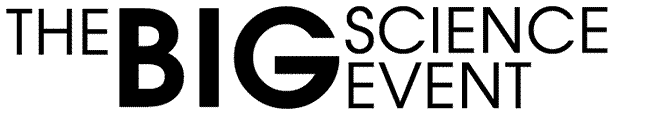 Cluster Judging - Team Upload FormSchool name:	 ____________________________________________________________________Teacher:	_____________________________________________________________________E.mail:		_____________________________________________________________________Number of teams being put forward for cluster judging:		___________Any dates when pupils will NOT be available for judging (for example SATS week or residential visits):______________________________________________________________________________Deadline for submission of teams for cluster judging is ………………….Team 1Team 2Team 3Year Group:Year Group:Year Group:Names of team members:1.2.3.4.5.Names of team members:1.2.3.4.5.Names of team members:1.2.3.4.5.Title of InvestigationTitle of InvestigationTitle of Investigation